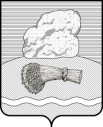 РОССИЙСКАЯ ФЕДЕРАЦИЯКалужская областьДуминичский районСельская Дума сельского поселения«СЕЛО ЧЕРНЫШЕНО»РЕШЕНИЕ«12» апреля  2021 г.                                                                                                     №  14О внесении изменений и дополнений в Уставсельского поселения «Село Чернышено»В целях приведения в соответствие Устава сельского поселения «Село Чернышено» с вступившими в силу изменениями и дополнениями в Федеральный закон от 06.10.2003 № 131-ФЗ «Об общих принципах организации местного самоуправления в Российской Федерации», принимая во внимание  Закон Калужской области от 26.12.2018 N 434-ОЗ «О регулировании некоторых правоотношений по вопросам деятельности старост сельских населенных пунктов в Калужской области», руководствуясь ст. 24 Устава сельского поселения «Село Чернышено», сельская Дума РЕШИЛА: 1. Внести в Устав сельского поселения «Село Чернышено» (в ред. решений сельской Думы сельского поселения «Село Чернышено» №24 от 05.11.2019г; №16 от 15.11.2005 г; №23 от 16.12.2006 г; №9 от 13.04.2009 г; № 23 от 30.12.2009 г № 21 от 24.07.2010 г; №13 от 04.07.2012 г; №1  от 14.01.2015 г; №21 от 30.06.2015 г; №19 от 25.07.2016 г.; №32 от 08.12.17 г., № 5 от 19.02.2018 г., № 15 от 28.04.2018 г..; № 1 от 09.01.2019г.) следующие изменения и дополнения:1.1. Дополнить часть 1 ст.9.1  Устава п.17 следующего содержания:«17) предоставление сотруднику, замещающему должность участкового уполномоченного полиции, и членам его семьи жилого помещения на период замещения сотрудником указанной должности».1.2.  Дополнить статью 26 частями 9,10,11 следующего содержания:«9. Проверка достоверности и полноты сведений о доходах, расходах, об имуществе и обязательствах имущественного характера, представляемых в соответствии с законодательством Российской Федерации о противодействии коррупции депутатом, выборным должностным лицом местного самоуправления, проводится по решению Губернатора Калужской области в порядке, установленном законом Калужской области. При выявлении в результате этой проверки фактов несоблюдения ограничений, запретов, неисполнения обязанностей, которые установлены Федеральным законом от 25 декабря 2008 года № 273-ФЗ «О противодействии коррупции», Федеральным законом от 3 декабря 2012 года № 230-ФЗ «О контроле за соответствием расходов лиц, замещающих государственные должности, и иных лиц их доходам», Федеральным законом от 7 мая 2013 года № 79-ФЗ «О запрете отдельным категориям лиц открывать и иметь счета (вклады), хранить наличные денежные средства и ценности в иностранных банках, расположенных за пределами территории Российской Федерации, владеть и (или) пользоваться иностранными финансовыми инструментами», Губернатор Калужской области обращается с заявлением о досрочном прекращении полномочий депутата, выборного должностного лица местного самоуправления или применении в отношении указанных лиц иной меры ответственности в представительный орган или в суд. 10. К депутату, выборному должностному лицу местного самоуправления, представившим недостоверные или неполные сведения о своих доходах, расходах, об имуществе и обязательствах имущественного характера, а также сведения о доходах, расходах, об имуществе и обязательствах имущественного характера своих супруги (супруга) и несовершеннолетних детей, если искажение этих сведений является несущественным, могут быть применены следующие меры ответственности:1) предупреждение;2) освобождение депутата от должности в представительном органе муниципального образования с лишением права занимать должности в представительном органе муниципального образования до прекращения срока его полномочий;3) запрет занимать должности в представительном органе муниципального образования до прекращения срока его полномочий;Порядок принятия решения о применении к депутату, выборному должностному лицу местного самоуправления вышеуказанных мер ответственности определяется муниципальным правовым актом в соответствии с законом Калужской области.11. Гарантии осуществления полномочий депутата:1) доступ к информации, необходимой для осуществления полномочий депутата, в порядке, установленном в соответствии с законодательством;2) обеспечение необходимых условий для проведения отчетов перед избирателями, встреч с избирателями, ведения приема избирателей в порядке, установленном муниципальным правовым актом;3) внесение депутатом (группой депутатов) на рассмотрение представительного органа муниципального образования обращения для признания его запросом представительного органа в порядке, установленном муниципальным правовым актом;4) реализация права депутатом на обращение в порядке, установленном законодательством;5) первоочередной прием должностными лицами местного самоуправления и руководителями организаций, находящихся в ведении органов местного самоуправления;6) использование для полномочий депутата средств связи и оргтехники, предназначенных для обеспечения деятельности органов местного самоуправления в порядке, установленном муниципальным правовым актом;7) транспортное обслуживание, необходимое для осуществления полномочий депутата в порядке, установленном муниципальным правовым актом;8) прохождение подготовки, переподготовки и повышения квалификации депутата, организованных в соответствии с муниципальным правовым актом;9) сохранение депутату, осуществляющему полномочия на непостоянной основе, для осуществления своих полномочий места работы (должности) на период, продолжительность которого составляет в совокупности 5 рабочих дней в месяц».2. Направить принятые в Устав изменения в Управление Министерства юстиции Российской Федерации по Калужской области для проведения государственной регистрации.         3. Настоящее решение подлежит обнародованию после его государственной регистрации и вступает в силу после его обнародования.Глава сельского поселения«Село Чернышено»							Р.Н.Леонов